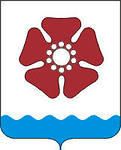 Городской округ Архангельской области «Северодвинск»КОНТРОЛЬНО-СЧЕТНАЯ ПАЛАТА МУНИЦИПАЛЬНОГО ОБРАЗОВАНИЯ «СЕВЕРОДВИНСК»Бойчука ул., д. 3, г. Северодвинск, Архангельская область, 164501 Тел. (8184) 51-13-66, 58-39-82, 58-39-84Е-mail: ksp77661@yandex.ruОтчето деятельностиКонтрольно-счетной палатымуниципального образования «Северодвинск»за 2021 годУтвержден:ПредседательКонтрольно-счетной палатыСеверодвинска______________Рядовкина О.В.                                                                                                    __ февраля 2022 годаг. Северодвинск2022 годОГЛАВЛЕНИЕОбщая характеристикаОтчет о деятельности Контрольно-счетной палаты муниципального образования «Северодвинск» (далее – Контрольно-счетная палата) за 2021 год (далее – Отчет) содержит информацию об основных направлениях и результатах деятельности.Отчет подготовлен в соответствии с пунктом 2 статьи 19 Федерального закона от 07.02.2011 № 6-ФЗ «Об общих принципах организации и деятельности контрольно-счетных органов субъектов Российской Федерации и муниципальных образований» и пунктом 2 статьи 20 Положения о Контрольно-счетной палате муниципального образования «Северодвинск», утвержденного решением Совета депутатов Северодвинска от 28.11.2013 № 34 (в редакции от 17.02.2022 № 408) (далее – Положение о Контрольно-счетной палате).В соответствии со статьей 52 Устава городского округа Архангельской области «Северодвинск» (далее – Устав Северодвинска) муниципального образования «Северодвинск», статьей 1 Положения о Контрольно-счетной палате Контрольно-счетная палата является постоянно действующим органом внешнего муниципального финансового контроля, образованным Советом депутатов Северодвинска, и ему подотчетна. Является органом местного самоуправления и обладает правами юридического лица. В отчетном периоде в соответствии с приложением № 2 к решению Совета депутатов Северодвинска от 28.11.2013 № 34 «О Контрольно-счетной палате муниципального образования «Северодвинск» штатная численность Контрольно-счетной палаты составляла 8 единиц.Контрольно-счетная палата осуществляла свои полномочия в соответствии с пунктом 1 статьи 52.1 Устава Северодвинска и статьей 3 Положения о Контрольно-счетной палате.Согласно пункту 1 статьи 11 Положения о Контрольно-счетной палате внешний муниципальный финансовый контроль осуществляется Контрольно-счетной палатой в форме контрольных или экспертно-аналитических мероприятий в соответствии с планом работы Контрольно-счетной палаты.План работы Контрольно-счетной палаты на 2021 год утвержден приказом председателя Контрольно-счетной палаты от 25.12.2020 № 49-п (далее – План работы на 2021 год).Методологическая деятельность осуществлялась на основании 14 стандартов внешнего государственного финансового контроля.В целях обеспечения качества, эффективности и объективности проведения экспертно-аналитических и контрольных мероприятий продолжена работа по актуализации действующих стандартов.2. Основные результаты деятельностиОсновные сводные показатели, характеризующие экспертно-аналитическую и контрольную деятельность Контрольно-счетной палаты в 2021 году.2.1. Экспертно-аналитические мероприятияВ отчетном периоде Контрольно-счетной палатой проведено 66 экспертно-аналитических мероприятий, по результатам которых подготовлено 66 заключений, в том числе:- 12 заключений по вопросам бюджета (на проекты решений Совета депутатов Северодвинска «О внесении изменений в решение Совета депутатов Северодвинска «О местном бюджете на 2021 год и на плановый период 2022 и 2023 годов», «О местном бюджете на 2022 год и на плановый период 2023 и 2024 годов»);- 31 заключение на проекты решений Совета депутатов Северодвинска по вопросам соблюдения установленного порядка управления и распоряжения имуществом, находящимся в муниципальной собственности;- 13 заключений по результатам финансово-экономической экспертизы проектов муниципальных правовых актов, а также муниципальных программ;- 6 заключений на проекты решений Совета депутатов Северодвинска по иным вопросам;- 3 заключения по отчетам об исполнении бюджета МО «Северодвинск» за  1 квартал, 1 полугодие и 9 месяцев 2021 года; - заключение по результатам внешней проверки годового отчета об исполнении местного бюджета за 2020 год.Кроме того, направлено 3 информационных письма по результатам финансово-экономических экспертиз проектов муниципальных правовых актов.В отчетном периоде по итогам проведения экспертно-аналитических мероприятий подготовлено 70 предложений, из них принято 37.Замечания и предложения учитывались при рассмотрении и принятии проектов решений на заседаниях Совета депутатов Северодвинска.2.1.1. Внешняя проверка годового отчета об исполнении местного бюджета за 2020 год (далее – отчет). По результатам экспертизы установлено, что показатели, представленные в отчете, подтверждены показателями бюджетной отчетности главных администраторов бюджетных средств за 2020 год.Фактическое исполнение местного бюджета за 2020 год по доходам составило 8 386 685,3 тыс. рублей (плановые назначения исполнены на 95,7 %), по расходам – в сумме 8 712 477,7 тыс. рублей, или на 94,0 % от утвержденного объема. Местный бюджет исполнен с дефицитом в размере 325 792,4 тыс. рублей.Ограничения, установленные бюджетным законодательством, по результатам исполнения местного бюджета за 2020 год соблюдены.Объем муниципального долга муниципального образования «Северодвинск» на 01.01.2021 года составил 1 831 466,7 тыс. рублей или 49,8% от общего годового объема доходов местного бюджета без учета утвержденного объема безвозмездных поступлений и поступлений налоговых доходов по дополнительным нормативам отчислений, то есть в разрешенных Бюджетного кодекса Российской Федерации (далее – БК РФ) рамках. Данный относительный показатель муниципального долга в сравнении с 2019 годом увеличился на 6,9 процентных пункта.При проверке общих показателей по всем главным распорядителям бюджетных средств установлено, что принятые обязательства по видам расходов не превышают лимиты бюджетных обязательств. Выявлены нарушения порядка составления, заполнения и представления годовой бюджетной отчетности, а также ведения бюджетного учета на общую сумму 22 468 748 427,68 рублей, из них повлекшие искажение бюджетной отчетности за 2020 год – 8 177 829 827,68 рублей.При этом, установленные внешней проверкой нарушения и недостатки не оказали существенного влияния на достоверность данных отчета об исполнении местного бюджета за 2020 год.2.1.2. Экспертиза проекта решения Совета депутатов Северодвинска «О местном бюджете на 2022 год и на плановый период 2023 и 2024 годов» (далее – проект местного бюджета), по результатам которой подготовлены 2 заключения, в том числе на внесенные поправки.Контрольно-счетной палатой в заключении на проект местного бюджета отражены результаты проверки полноты и обоснованности доходных и расходных статей местного бюджета, оценки сбалансированности местного бюджета, предельных объемов муниципального долга и обращено внимание на следующее: 1) При формировании проекта бюджета не соблюден принцип достоверности бюджета, в том числе реалистичности расчета расходов бюджета, установленный статьей 37 БК РФ:- бюджетные ассигнования на предоставление МАУ «СИЦ» субсидии на финансовое обеспечение выполнения муниципального задания на 2022 год и плановый период 2023 и 2024 годов запланированы при отсутствии правовых оснований утверждения муниципального задания, а также в завышенных объемах в результате завышения нормативов затрат на издание периодического печатного издания формата А3;- планирование бюджетных ассигнований на финансовое обеспечение мероприятий по поддержке деятельности народных дружин путем предоставления субсидии на иные цели МАУ «Молодёжный центр» противоречит законодательству Российской Федерации, в том числе бюджетному.  2) Реестр расходных обязательств не соответствует положениям пункта 5 статьи 87 БК РФ и пункту 4 Порядка ведения реестра расходных обязательств Северодвинска, составленный на основании фрагментов реестров расходных обязательств главных распорядителей бюджетных средств, утвержденному распоряжением Администрации Северодвинска от 28.10.2016 № 146-ра в результате включения в объем средств на исполнение расходных обязательств муниципального образования «Северодвинск» расходов на предоставление субсидии СМУП «Спецавтохозяйство» при отсутствии оснований для принятия расходного обязательства.2.1.3. Экспертизы 5 проектов решений Совета депутатов Северодвинска «О внесении изменений в решение Совета депутатов Северодвинска «О местном бюджете на 2021 год и на плановый период 2022 и 2023 годов» и 5 сводных таблиц поправок к проектам решений.В основном представленные проекты соответствовали нормам бюджетного законодательства.По результатам заключений Контрольно-счетной палаты проведены мероприятия по оптимизации расходов на сумму более 8,1 млн. рублей для предоставления субсидии СМУП «Спецавтохозяйство» для организации и проведения мероприятий по предупреждению возгораний и ликвидации тления на полигоне ТБО в г. Северодвинске.2.1.4. Экспертно-аналитическое мероприятие по отчету об исполнении местного бюджета за 1 квартал, 1 полугодие и 9 месяцев 2021 года, подготовлено 3 заключения.В заключениях отмечено, что текущий объем поступлений доходов местного бюджета свидетельствует о возможном невыполнении плановых назначений по группе доходов «Налоговые и неналоговые доходы».Рекомендации учтены при внесении изменений в решение Совета депутатов Северодвинска «О местном бюджете на 2021 год и на плановый период 2022 и 2023 годов» в ноябре 2021 года. Общий объем безвозмездных поступлений, налоговых и неналоговых доходов местного бюджета откорректирован в сторону увеличения. 2.1.5. Финансово-экономическая экспертиза проектов муниципальных правовых актов (за исключением муниципальных программ).Подготовлено 45 заключений по экспертно-аналитическим мероприятиям, которые направлены в Совет депутатов Северодвинска и Главе муниципального образования «Северодвинск».Учтены рекомендации и замечания, изложенные в заключениях при внесении изменений в действующие или принятии новых муниципальных правовых актов.2.2. Контрольные мероприятияВ отчетном периоде проведено в форме камеральных и выездных проверок 18 контрольных мероприятий, которыми охвачены 19 объектов. В ходе проверки использования муниципального имущества проведено 21 обследование объектов муниципального недвижимого имущества.Общая сумма проверенных средств составила 10 848 293,4 тыс. рублей. При проведении проверок выявлены нарушения бюджетного законодательства и иных нормативных правовых актов на общую сумму 25 448 461,6 тыс. рублей, в том числе:- нарушения ведения бухгалтерского учета, составления представления бухгалтерской (финансовой) отчетности на сумму 25 426 592,9 тыс. рублей, из них по внешней проверке 22 468 748,4 тыс. рублей;	- нецелевое использование бюджетных средств на сумму 3 160,2 тыс. рублей;	- нарушения при формировании и исполнении бюджета на сумму 4 955,7 тыс. рублей;	- нарушения в сфере управления и распоряжения муниципальной собственностью на сумму 304,1 тыс. рублей;	- иные нарушения на сумму 13 448,7 тыс. рублей.По итогам проведенных контрольных мероприятий в отчетном периоде наибольший объем нарушений в суммовом выражении выявлен при ведении бухгалтерского учета, составлении и представлении бухгалтерской (финансовой) отчетности.Устранены финансовые нарушения на общую сумму 220 327,5 тыс. рублей, из них в ходе контрольных мероприятий – 67 464,3 тыс. рублей. По результатам контрольных мероприятий Контрольно-счетной палатой в адрес объектов контроля и функциональных органов Администрации Северодвинска направлено 21 представление об устранении нарушений и принятии мер по их пресечению и предупреждению.По нарушениям, выявленным в ходе контрольных мероприятий, составлено 10 протоколов об административных нарушениях. Общая сумма штрафов, поступивших в местный бюджет в 2021 году, составила 108,1 тыс. рублей.2.2.1. Внешняя проверка достоверности, полноты и соответствия нормативным требованиям составления и представления бюджетной отчетности главных администраторов бюджетных средств за 2020 год.В рамках внешней проверки отчета об исполнении местного бюджета за 2020 год проведено 9 камеральных проверок бюджетной отчетности главных администраторов бюджетных средств, данные которых вошли в заключение по результатам внешней проверки отчета об исполнении местного бюджета за 2020 год.По результатам камеральных проверок у 7 главных администраторов бюджетных средств выявлены факты искажения годовой бюджетной отчетности на общую сумму 22 468 748,4 тыс. рублей. При проверке общих показателей по всем главным распорядителям бюджетных средств установлено, что принятые обязательства по видам расходов не превышают лимиты бюджетных обязательств.Выявленные внешней проверкой нарушения и недостатки не оказали существенного влияния на достоверность данных годового отчета об исполнении местного бюджета за 2020 год.2.2.2. Проверка законности отдельных финансовых и хозяйственных операций за 2020 год в муниципальном казенном учреждении «Управление социального развития, опеки и попечительства Администрации Северодвинска» (далее – УСРОП). По результатам проверки установлено:- нарушение при выполнении муниципальных задач и функций органами местного самоуправления;- нарушение порядка составления, утверждения и ведения бюджетной сметы казенного учреждения:- нарушение порядка определения объема и предоставления из бюджета субсидий иным некоммерческим организациям;- нарушение требований по оформлению учетной политики;- нарушение требований, предъявляемых к применению правил ведения бухгалтерского учета и составления бухгалтерской отчетности на общую сумму 724,3 тыс. рублей;- нарушения общих требований к бухгалтерской (финансовой) отчетности экономического субъекта, в том числе к ее составу на общую сумму 1 721,7 тыс. рублей.В период проверки устранены нарушения требований, предъявляемые к применению правил ведения бухгалтерской отчетности на сумму 724,3 тыс. рублей.Представления УСРОП и Администрацией Северодвинска в части устранения выявленных нарушений законодательства Российской Федерации и иных нормативных правовых актов исполнены. 	2.2.3. Проверка соблюдения порядка определения объема и условий предоставления субсидий на иные цели муниципальным бюджетным и автономным учреждениям за 2020 год в Управлении культуры и туризма Администрации Северодвинска.По результатам проверки установлено:- нарушение при выполнении муниципальных задач и функций органами местного самоуправления в части содержания Порядка определения объема и условий предоставлении субсидии на иные цели муниципальным бюджетным и автономным учреждениям, функции и полномочия учредителя которых осуществляет Управление культуры и туризма Администрации Северодвинска, утвержденного постановлением Администрации муниципального образования «Северодвинск» от 01.02.2012 № 37-па (далее – Порядок № 37-па); - нарушение порядка определения объема и условий предоставления из бюджетов бюджетной системы Российской Федерации субсидий бюджетным и автономным учреждениям на иные цели.В период проверки устранены замечания по заполнению реквизитов форм отчетов, предусмотренных приложениями 1 и 2 к Порядку № 37-па.Представление Управлением культуры и туризма Администрации Северодвинска в части устранения выявленных нарушений законодательства Российской Федерации и иных нормативных правовых актов исполнены в полном объеме. 2.2.4. Совместная с Прокуратурой города Северодвинска проверка отдельных вопросов финансово-хозяйственной деятельности, в том числе соблюдение порядка распоряжения и управления имуществом, находящимся в муниципальной собственности, за 2019-2020 годы в Акционерном обществе «Северодвинский Хлебокомбинат» (далее – Общество).По результатам проверки установлено.Ненадлежащее выполнение Генеральным директором Общества обязанностей единоличного исполнительного органа, в том числе влекущее убыточную/неприбыльную деятельность хозяйственного общества, получение меньшей, чем возможно прибыли, неэффективное использование имущественного комплекса хозяйственного общества либо неэффективное распоряжение им:1) Неустойчивое финансовое положение Общества, выразившееся в снижении платежеспособности и обеспеченности запасов и затрат собственными оборотными средствами.2) Несоблюдение целей создания и деятельности: - убыток за 2019 год – 10 861,0 тыс. рублей, в том числе от розничной торговли – 8 267,1 тыс. рублей; - убыток за 2020 год – 8 258,0 тыс. рублей, в том числе от розничной торговли – 9 843,9 тыс. рублей.3) Прямой убыток от сделки по отчуждению нежилого помещения за 2020 год в сумме 669,0 тыс. рублей.4) Расходы с нарушением положений действующего законодательства, локальных актов Общества на сумму 6 064,1 тыс. рублей (из них повлекших увеличение убытка – 3 604,4 тыс. рублей), в том числе:- выплата в 2019 году выходного пособия при увольнении главного бухгалтера в сумме 247,3 тыс. рублей в завышенном размере;- выплата ежемесячной доплаты к государственной пенсии бывшему Генеральному директору Общества на общую сумму 513,0 тыс. рублей (по 256,5 тыс. рублей ежегодно) за счет средств Общества;- выплата в 2020 году материальной помощи на новогодние подарки и к профессиональным праздникам в сумме 97,1 тыс. рублей за счет средств Общества;- предоставление беспроцентного займа на улучшение жилищных условий в 2019 году в сумме 2 000,0 тыс. рублей с несоблюдением условий их выдачи;- выплаты физическим лицам по договорам ГПХ на оказание консультационных, маркетинговых и PR-услуг за 2019 в сумме 808,4 тыс. рублей, за 2020 год 907,6 тыс. рублей, в которых цели, задачи и порядок расчета цены не определены;- выплаты физическому лицу по договорам ГПХ на оказание транспортных услуг по доставке грузов за 2019 год в сумме 229,9 тыс. рублей и за 2020 год в сумме 229,9 тыс. рублей при отсутствии в договорах ГПХ технического задания с указанием маршрутов следования, его протяженности и стоимости единицы услуги;- списание бензина в 2019 году на сумму 553,8 тыс. рублей, в 2020 году на сумму 477,2 тыс. рублей для личных транспортных средств, используемых работниками в служебных целях, и транспортных средств Общества, используемых для служебных поездок.5) Неэффективные расходы в результате принятых управленческих решений в сумме 4 072,8 тыс. рублей, в том числе:- приобретение в 2020 году двух торговых киосков «Хлеб» на сумму 300,0 тыс. рублей, при убыточности розничной торговли с 2018 года;- при убыточной деятельности Общества в 2019 году приобретен телефон (Apple iPhone XS 256 GB) стоимостью 105,7 тыс. рублей;- выплата выходного пособия при увольнении работников по соглашению сторон в повышенном размере на общую сумму 1 330,6 тыс. рублей;- расходование средств на оплату труда при отсутствии письменных распоряжений работодателя и обоснованной необходимости в привлечении работников к работе в выходные и праздничные дни (с учетом страховых взносов 30,4%) в 2019 году в сумме 700,2 тыс. рублей, в 2020 году – 796,2 тыс. рублей;- оплата в 2020 году аренды транспортного средства – грузового фургона, марки «Газель» (ориентировочной стоимостью автомобиля согласно Акту приема-передачи 300,0 тыс. рублей) в сумме 840,0 тыс. рублей.6) Расходы, не подтвержденные документально, на сумму 3 281,3 тыс. рублей:- оплата аренды легковых транспортных средств без оформления документов, подтверждающих их использование в деятельности Общества, в 2019 году в сумме 215,0 тыс. рублей, в 2020 году – в сумме 338,5тыс. рублей;- расходы на рекламные цели в 2019 году в сумме 1 313,7 тыс. рублей, в 2020 году – в сумме 1 414,1 тыс. рублей при отсутствии документов, подтверждающих проведение каких-либо рекламных мероприятий.7) Расходование средств на уплату транспортного налога по неиспользуемым транспортным средствам за 2019 год – 7,1 тыс. рублей, за 2020 год – 23,4 тыс. рублей.8) Отсутствует государственная регистрация права собственности на объект недвижимого имущества. 9) Неэффективное использование муниципального пакета акций в управлении Общества, выразившееся в отсутствии по результатам деятельности дивидендов.Копия акта проверки № АП-12/2021 от 30.04.2021 направлена в Комитет по управлению муниципальным имуществом Администрации Северодвинска, в Прокуратуру г. Северодвинска и РУФСБ России по Архангельской области.В октябре 2021 года от Администрации Северодвинска получена информация об устранении выявленных нарушений и замечаний Контрольно-счетной палаты по результатам проведенной проверки.2.2.5. Проверка предоставления и использования субсидий на финансовое обеспечение муниципального задания на оказание муниципальных услуг (выполнение работ) и субсидий на иные цели, использования муниципального имущества за 2020 год в муниципальном бюджетном учреждении «Муниципальная библиотечная система» (далее -МБУ «МБС»).По результатам проверки установлено:- нарушение порядка формирования и (или) финансового обеспечения выполнения муниципального задания на оказание муниципальных услуг (выполнение работ) муниципальными учреждениями:- искажение Отчета о выполнении муниципального задания в части завышения МБУ «МБС» показателя, характеризующего объем муниципальной услуги, – количество посещений на 7 554 единицы и иного показателя, связанного с выполнением муниципального задания, – количество выданных документов.- нарушение порядка и условий оплаты труда работников муниципальных бюджетных учреждений, в том числе расходование средств бюджетов не в соответствии с целями их предоставления:- нарушение требований, предъявляемых к применению правил ведения бухгалтерского учета:- ненадлежащее осуществление Управлением культуры и туризма Администрации Северодвинска функций и полномочий учредителя муниципального бюджетного учреждения в части контроля за выполнением муниципального задания и за целевым использованием МБУ «МБС» субсидии на финансовое обеспечение выполнения муниципального задания.В период контрольного мероприятия устранены нарушения требований, предъявляемых к применению правил ведения бухгалтерского учета на общую сумму 163,7 тыс. рублей.Направленные в адрес МБУ «МБС» и Управления культуры и туризма Администрации Северодвинска представления исполнены в установленный срок и в полном объеме.Составлено 2 протокола об административных правонарушениях по статье 15.14 КоАП РФ в отношении должностного лица и юридического лица. Протоколы рассмотрены, вынесены постановления о назначении административного наказания в виде административного штрафа. Административные штрафы перечислены в местный бюджет.2.2.6. Проверка отдельных вопросов соблюдения установленного порядка управления и распоряжения муниципальным имуществом, в том числе исполнения полномочий по осуществлению контроля за выполнением условий договоров аренды и безвозмездного пользования муниципального имущества за 2020 год и текущий период 2021 года в Комитете по управлению муниципальным имуществом Администрации Северодвинска (далее – КУМИ, Комитет).По результатам проверки установлено:- нарушение при выполнении муниципальных задач и функций органами местного самоуправления;- нарушение порядка учета и ведения реестра государственного (муниципального) имущества;- несоблюдение требования государственной регистрации прав собственности, других вещных прав на недвижимые вещи, ограничений этих прав, их возникновения, перехода и прекращения за исключением земельных участков;- нарушение руководителем экономического субъекта требований организации ведения бухгалтерского учета, хранения документов бухгалтерского учета и требований по оформлению учетной политики;- нарушение требований к оформлению фактов хозяйственной жизни экономического субъекта первичными учетными документами;- нарушение требований, предъявляемых к применению правил ведения бухгалтерского учета;- нарушение порядка применения бюджетной классификации Российской Федерации;- нарушение общих требований к бухгалтерской отчетности экономического субъекта.В период проверки в Реестр муниципального имущества внесены записи об объектах учета, переданных в аренду, соответствующие сведениям договоров аренды.Направленное в адрес КУМИ представление не исполнено в установленный срок.КУМИ обратилось в Арбитражный суд Архангельской области с заявлением о признании недействительным представления № П-16/2021 от 13.08.2021 частично. Решением Арбитражного суда Архангельской области от 20.01.2022 в удовлетворении заявления КУМИ о признании недействительным представления Контрольно-счетной палаты Северодвинска – отказано. 2.2.7. Совместная с Прокуратурой города Северодвинска проверка соблюдения порядка формирования и финансового обеспечения выполнения муниципального задания, порядка определения объема и условий предоставления субсидий на иные цели и отдельных вопросов финансово-хозяйственной деятельности, в том числе приносящей доход, за 2020 год и текущий период 2021 года в Администрации Северодвинска и муниципальном автономном учреждении «Северодвинский издательский центр» (далее – МАУ «СИЦ»).По результатам проверки в Администрации Северодвинска установлено:- нарушение при выполнении муниципальных задач и функций органами местного самоуправления;- нарушение порядка формирования и (или) финансового обеспечения выполнения муниципального задания на оказание муниципальных услуг (выполнение работ) муниципальными учреждениями;- нарушение порядка определения объема и условий предоставления из бюджетов бюджетной системы Российской Федерации субсидий бюджетным и автономным учреждениям на иные цели.По результатам проверки в МАУ «СИЦ» установлено:- нарушение порядка формирования и исполнения Плана финансово-хозяйственной деятельности автономным учреждением;- невыполнение муниципального задания муниципальным учреждением в части показателей объема муниципального задания в связи с чем, подлежит возврату в местный бюджет субсидия на финансовое обеспечение выполнения муниципального задания на выполнение муниципальной работы в сумме 2 145 741,36 рублей и искажение отчетов о выполнения муниципального задания за 2020 год и 1 полугодие 2021 года;- расходование средств субсидии на финансовое обеспечение выполнения муниципального задания на цели, не связанные с выполнением муниципального задания, в сумме 2 531 712,06 рублей;- нарушение порядка распоряжения имуществом автономного учреждения;- нарушение требований по оформлению Учетной политики;- нарушение требований к оформлению фактов хозяйственной жизни экономического субъекта первичными учетными документами;- нарушение требований, предъявляемых к регистрам бухгалтерского учета;- нарушение требований, предъявляемых к проведению инвентаризации активов и обязательств в случаях, сроках и порядке, а также к перечню объектов, подлежащих инвентаризации определенных экономическим субъектом;- нарушение требований, предъявляемых к применению правил ведения бухгалтерского учета;- нарушение общих требований к бухгалтерской (финансовой) отчетности экономического субъекта, в том числе к ее составу.Направленные в адрес МАУ «СИЦ» и Администрации Северодвинска представления исполнены не в полном объеме.Администрация Северодвинска обратилась в Арбитражный суд Архангельской области о признании недействительным представления Контрольно-счетной палаты Северодвинска. Рассмотрение дела в предварительном судебном заседании арбитражного суда первой инстанции назначено на 01.03.2022.Составлено 2 протокола об административных правонарушениях: - по статье 15.15.15 КоАП РФ в отношении начальника Отдела по связям со средствами массовой информации Администрации Северодвинска;- по части 1 статьи 15.15.5-1 КоАП РФ в отношении директора МАУ «СИЦ».Протоколы рассмотрены, вынесены постановления о назначении административного наказания в виде административного штрафа 10,0 тыс. рублей в отношении начальника Отдела по связям по средствами массовой информации Администрации Северодвинска и предупреждения в отношении директора МАУ «СИЦ».2.2.8. Проверка отдельных вопросов финансово-хозяйственной деятельности за 2020 год и текущий период 2021 года в муниципальном автономном общеобразовательном учреждении «Средняя общеобразовательная школа № 28» (далее – МАОУ «СОШ № 28»).По результатам проверки установлено следующее: - нарушение порядка формирования и исполнения Плана финансово-хозяйственной деятельности бюджетным учреждением;- нарушение порядка распоряжения имуществом бюджетного (автономного) учреждения;- нарушение требований по оформлению учетной политики;- нарушение требований к оформлению фактов хозяйственной жизни экономического субъекта первичными учетными документами;- нарушение требований, предъявляемых к регистрам бухгалтерского учета;- нарушение требований, предъявляемых к применению правил ведения бухгалтерского учета;- нарушение требований, предъявляемых к проведению инвентаризации активов и обязательств в случаях, сроках и порядке, а также к перечню объектов, подлежащих инвентаризации определенных экономическим субъектом;- нарушение порядка и условий оплаты труда работников муниципальных автономных и бюджетных учреждений, в том числе расходование средств бюджетов не в соответствии с целями их предоставления;- нарушение общих требований к бухгалтерской (финансовой) отчетности экономического субъекта, в том числе к ее составу.В период проверки устранено нарушение порядка распоряжения имуществом бюджетного (автономного) учреждения (в части недополученных доходов), а именно, пролонгирован договор аренды с ПАО «Вымпел Коммуникации» на 2021 год и арендатором перечислена арендная плата МАОУ «СОШ № 28» за январь-декабрь 2021 года в размере 90 000,00 рублей.В адрес МАОУ «СОШ № 28» направлено представление с требованиями об устранении выявленных нарушений законодательства Российской Федерации и иных нормативных правовых актов. Срок исполнения представления до 28.02.2022.2.2.9. Проверка отдельных вопросов финансово-хозяйственной деятельности за 2020 год в муниципальном автономном учреждении «Спортивная школа «Строитель» (далее – МАУ «СШ «Строитель»).По результатам проверки в Администрации Северодвинска установлено:- нарушение порядка формирования и (или) финансового обеспечения выполнения муниципального задания на оказание муниципальных услуг (выполнение работ) муниципальными учреждениями;- нарушение порядка определения объема и условий предоставления из бюджетов бюджетной системы Российской Федерации субсидий бюджетным и автономным учреждениям на иные цели.По результатам в МАУ «СШ «Строитель» установлено:- искажение Отчета о выполнении муниципального задания в части завышения показателя, характеризующего объем работы «Организация и проведение спортивно-оздоровительной работы по развитию физической культуры и спорта среди различных групп населения», – количество посещений на 104 человека;- нарушение порядка и условий оплаты труда работников муниципальных автономных учреждений;- нарушение порядка распоряжения имуществом автономного учреждения;- нарушение требований, предъявляемых к применению правил ведения бухгалтерского учета;- нарушение требований к оформлению фактов хозяйственной жизни экономического субъекта первичными учетными документами;- нарушение общих требований к бухгалтерской (финансовой) отчетности экономического субъекта, в том числе к ее составу.В период проверки устранены нарушения в части начисления и отражения в учете амортизации на объекты нефинансовых активов на общую сумму 2 844 599,50 рублей.В адрес Администрации Северодвинска и МАУ «СШ Строитель» направлены представления с требованиями об устранении выявленных нарушений законодательства Российской Федерации и иных нормативных правовых актов. Срок исполнения представлений до 28.02.2022.	2.2.10. Выборочная проверка деятельности муниципального бюджетного дошкольного образовательного учреждения «Детский сад № 87 «Моряночка» комбинированного вида» (далее – МБДОУ «Детский сад № 87 «Моряночка») за 2019-2020 годы и истекший период 2021 года.	По результатам проверки установлено следующее:- прием работников на работу, в том числе в порядке совместительства, установление доплат и выплата премий произведены с нарушением требований трудового законодательства; - расходы на выплату заработной платы произведены МБДОУ «Детский сад № 87 «Моряночка» в пределах средств субсидии на финансовое обеспечение выполнения муниципального задания, предусмотренных планом финансово-хозяйственной деятельности Учреждения на соответствующий год, по предъявленным документам к проверке, сделать вывод, что фактически работа не выполнялась не представляется возможным;- действия работников МБДОУ «Детский сад № 87 «Моряночка», ответственных за ведение и заполнение табелей учета использования рабочего времени в ходе проверки не оценивались в связи с отсутствием полномочий.	Справка по результатам выборочной проверки деятельности МБДОУ «Детский сад № 87 «Моряночка» направлена в Прокуратуру г. Северодвинска.Кроме того, в 2021 году объектами контроля в Арбитражном суде Архангельской области оспаривались представления Контрольно-счетной палаты, вынесенные по результатам контрольных мероприятий, проведенных в 2020 году, из них:1) Проверка выделения и использования субсидий на финансовое обеспечение муниципального задания на оказание муниципальных услуг (выполнение работ) и субсидий на иные цели, поступления и использования средств от приносящей доход деятельности, использования муниципального имущества муниципальным автономным учреждением культуры «Северодвинский драматический театр» за 2018 год и текущий период 2019 года»:- МАУК «Северодвинский драмтеатр»Решением Арбитражного суда Архангельской области от 15.10.2020 большая часть требований представления Контрольно-счетной палаты оставлены в силе, в том числе требование в части возврата в местный бюджет субсидии на финансовое обеспечение выполнения муниципального задания в связи с невыполнением муниципального задания в сумме 6 673,1 тыс. рублей и в связи с нецелевым использованием средств в сумме 418,2 тыс. рублей.При рассмотрении Четырнадцатым арбитражным апелляционным судом, Арбитражным судом Северо-Западного округа апелляционной и кассационной жалобы МАУК «Северодвинский драмтеатр», оставлены без удовлетворения.Определением Верховного суда Российской Федерации в передаче кассационной жалобы на решение Арбитражного суда Архангельской области от 15.10.2020, постановление Четырнадцатого арбитражного апелляционного суда от 08.02.2021, постановление Арбитражного суда Северо-Западного округа от 18.05.2021 для рассмотрения в судебном заседании Судебной коллегии по экономическим спорам Верховного Суда Российской Федерации МАУК «Северодвинский драмтеатр» отказано.- Управление культуры и туризма Администрации Северодвинска Решением Арбитражного суда Архангельской области от 19.01.2021 в удовлетворении заявления о признании недействительным требований представления Контрольно-счетной палаты Северодвинска от 30.07.2020              № П-13/2020 Управлению культуры и туризма Администрации Северодвинска отказано.2) Проверка выделения и использования средств местного бюджета на поддержку деятельности народных дружин в рамках муниципальной программы «Молодежь Северодвинска на 2016-2021 годы» за 2019 год:- МАУ «Молодёжный центр» Решением Арбитражного суда Архангельской области от 29.09.2021 в удовлетворении заявления о признании недействительным представления Контрольно-счетной палаты Северодвинска № П-17/2020 от 09.09.2020 МАУ «Молодёжный центр» отказано.- Администрация СеверодвинскаРешением Арбитражного суда Архангельской области от 16.01.2021  большая часть требований представления Контрольно-счетной палаты оставлены силе, в том числе требование  о принятии мер в части возврата в местный бюджет субсидии на иные цели субсидии на иные цели (на поддержку деятельности народных дружин), использованные не в соответствии с целями ее предоставления в сумме 299,6 тыс. рублей и с нарушением муниципального правового акта в сумме 8,3 тыс. рублей. Четырнадцатый арбитражный апелляционный суд, Арбитражный суд Северо-западного округа, рассмотрев апелляционную жалобу и кассационную жалобу Администрации Северодвинска оставили их без удовлетворения.3. Взаимодействие Контрольно-счетной палаты СеверодвинскаВ целях развития эффективного взаимодействия, обмена результатами контрольной и аналитической деятельности, нормативными и методологическими материалами по вопросам, представляющим взаимный интерес, Контрольно-счетной палатой в 2021 году продолжено сотрудничество в рамках ранее заключенных соглашений:- от 10.06.2014 с Советом депутатов Северодвинска;- от 15.07.2014 с Прокуратурой города Северодвинска;- от 24.06.2014 об информационном взаимодействии с УФК по Архангельской области и Ненецкому автономному округу;- от 28.10.2015 об основах взаимодействия с Отделом внутренних дел России по городу Северодвинску;- от 14.11.2018 об информационном взаимодействии между Управлением Пенсионного фонда Российской Федерации и работодателем.В отчетном периоде проведено 2 совместных с Прокуратурой города Северодвинска контрольных мероприятия.Председатель Контрольно-счетной палаты принял участие в заседании Совета по противодействию коррупции в муниципальном образовании «Северодвинск», а также в работе межведомственной рабочей группы по вопросам противодействия преступлениям в сфере экономики, проведенном Прокуратурой города Северодвинска в июне 2021 года.С октября 2014 года Контрольно-счетная палата является членом Союза муниципальных контрольно-счетных органов (далее – Союз МКСО). Продолжена работа по развитию сотрудничества и взаимодействия по вопросам совершенствования муниципального финансового контроля, взаимного обмена информацией и опытом с Союзом муниципальных контрольно-счетных органов, контрольно-счетной палатой Архангельской области и контрольно-счетными органами муниципальных образований Архангельской области.Анализируются и применяются в деятельности лучшие практики контрольных и экспертно-аналитических мероприятий, доведенные Союзом МКСО.В 2021 году в представительство Союза МКСО направлено 12 информаций о практиках контроля, отчет об итогах деятельности Контрольно-счетной палаты за 2020 год по установленным формам, ежеквартальная информация о текущей деятельности Контрольно-счетной палаты для размещения на портале КСО «Вести из представительств».4. Информационная и организационная деятельностьВ соответствии со статьей 19 Федерального закона от 07.02.2011 № 6-ФЗ «Об общих принципах организации и деятельности контрольно-счетных органов субъектов Российской Федерации и муниципальных образований», статьей 19 Положения о Контрольно-счетной палате на официальном сайте Контрольно-счетной палаты в информационно-телекоммуникационной сети «Интернет» (sevksp.ru) в отчетном году размещено 124 публикации, отражающие деятельность Контрольно-счетной палаты.В течение года информация о проведенных контрольных и экспертно-аналитических мероприятиях, о выявленных при их проведении нарушениях, о внесенных представлениях направлялась в Совет депутатов Северодвинска и Главе Северодвинска. Всего в 2021 году направлено 10 информаций на имя Главы Северодвинска и в Совет депутатов Северодвинска соответственно.В 2021 году председатель Контрольно-счетной палаты принял участие в заседаниях Совета депутатов Северодвинска, в заседаниях комитетов Совета депутатов Северодвинска. Контрольно-счетная палата приняла участие в онлайн-конференции членов Совета контрольно-счетных органов Архангельской области, которая проходила в феврале 2021 года в г. Архангельске. Кроме того, в июне 2021 года Контрольно-счетная палата приняла участие в работе круглого стола выездного заседания членов Президиума Союза МКСО и Ревизионной комиссии в режиме ВКС на тему «Внешний муниципальный финансовый контроль: Практика и актуальные вопросы. Опыт работы Контрольно-счетной палаты города Улан-Удэ и других КСО».5. Финансовое, материальное и кадровое обеспечение деятельностиВ 2021 году фактические расходы на содержание Контрольно-счетной палаты составили 14 219,3 тыс. рублей.Для обеспечения своей деятельности Контрольно-счетной палатой осуществлено 43 закупки товаров, работ, услуг в соответствии с Федеральным законом от 05.04.2013 № 44-ФЗ «О контрактной системе в сфере закупок товаров, работ, услуг для обеспечения государственных и муниципальных нужд».В отчетном году 4 сотрудника Контрольно-счетной палаты прошли повышение квалификации по следующим дополнительным профессиональным программам:- «Современные тенденции совершенствования методологии и практики внешнего муниципального финансового контроля»;- «Государственный и муниципальный финансовый контроль в субъектам Российской Федерации»;- «Инвентаризация активов подготовка бухгалтерской отчетности по новым стандартам»;- «Главный бухгалтер госсектора «Составление и представление бухгалтерской (финансовой) отчетности экономического субъекта».В соответствии с планом мероприятий по противодействию коррупции в Контрольно-счетной палате в 2021 году осуществлены мероприятия по контролю представления муниципальными служащими сведений о доходах, расходах, об имуществе и обязательствах имущественного характера своих, супруги (супруга) и несовершеннолетних детей. По результатам анализа полноты и достоверности сведений о доходах за 2020 год нарушений не установлено.1.Общая характеристика32.Основные результаты деятельности42.1.Экспертно-аналитические мероприятия52.2.Контрольные мероприятия83.Взаимодействие Контрольно-счетной палаты Северодвинска194.Информационная и организационная деятельность195.Финансовое, материальное и кадровое обеспечение деятельности20Основные показателиЗначение показателяПроведено контрольных и экспертно-аналитических мероприятий, всего, из них:24контрольных мероприятий18экспертно-аналитических мероприятий(за исключением экспертиз проектов нормативных правовых актов)6Подготовлено экспертных заключений на проекты решений о бюджете, ед.15Количество проведенных экспертиз проектов нормативных правовых актов45Количество объектов, в отношении которых проведены контрольные и экспертно-аналитические мероприятия19Проведено контрольных и экспертно-аналитических мероприятий по поручениям, предложениям, запросам и обращениям, всего,из них на основании:4поручений Совета депутатов Северодвинска2предложений и запросов Главы Северодвинска1запросов правоохранительных органов, органов прокуратуры1Проведено совместных и параллельных контрольных и экспертно-аналитических мероприятий 3Всего выявлено нарушений в ходе осуществления внешнего муниципального финансового контроля (тыс. руб.), в том числе:25 448 461,6нецелевое использование бюджетных средств3 160,2нарушения при формировании и исполнении бюджетов4 955,70нарушения ведения бухгалтерского учета, составления и представления бухгалтерской (финансовой) отчетности25 426 592,9нарушения в сфере управления и распоряжения муниципальной собственностью304,1нарушения при осуществлении муниципальных закупок и закупок отдельными видами юридических лиц0иные нарушения, в том числе неэффективное использование13 448,7Устранено выявленных нарушений (тыс. руб.),в том числе:220 327,5обеспечен возврат средств в бюджеты бюджетной системы Российской Федерации:РФОБМБ308,2--308,2Направлено представлений, всего,в том числе:21количество представлений, выполненных в установленные сроки3количество представлений, сроки выполнения которых не наступили10количество представлений, выполненных с нарушением установленного срока5количество представлений, не выполненных и выполненных не полностью3Направлено информационных писем в органы муниципального образования «Северодвинск»20Количество материалов, направленных в ходе и по результатам проведения контрольных мероприятий в органы прокуратуры и иные правоохранительные органы4Количество возбужденных по материалам контрольных мероприятий уголовных дел0Возбуждено дел об административных правонарушениях, всего,из них:10количество дел по административным правонарушениям, по которым судебными органами вынесены постановления по делу об административном правонарушении о прекращении производства по делу2количество дел по административным правонарушениям, которые не рассмотрены судебными органами  в отчетном периоде1количество дел по административным правонарушениям, по которым судебными органами вынесены постановления по делу об административном правонарушении с назначением административного наказания, из них:7привлечено должностных лиц к административнойответственности по делам об административных правонарушениях5привлечено юридических лиц к административной      ответственности по делам об административных правонарушениях2сумма штрафов, назначенных (тыс. руб.)108,1сумма штрафов, поступивших в бюджет (тыс. руб.)108,1Возбуждено дел об административных правонарушениях по обращениям Контрольно-счетной палаты, направленным в уполномоченные органы0Привлечено лиц к дисциплинарной ответственности3